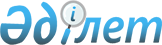 С.М.Кузьменко туралыҚазақстан Республикасы Үкіметінің 2001 жылғы 17 қарашадағы N 1475 қаулысы

     Қазақстан Республикасының Үкіметі қаулы етеді:

     Берген өтінішіне сәйкес Сергей Михайлович Кузьменко Қазақстан Республикасы Қаржы полициясы агенттігінің төрағасы қызметінен босатылсын.     Қазақстан Республикасының

         Премьер-Министрі
					© 2012. Қазақстан Республикасы Әділет министрлігінің «Қазақстан Республикасының Заңнама және құқықтық ақпарат институты» ШЖҚ РМК
				